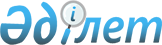 О бюджете района на 2016-2018 годы
					
			С истёкшим сроком
			
			
		
					Решение Жалагашского районного маслихата Кызылординской области от 23 декабря 2015 года № 49-3. Зарегистрировано Департаментом юстиции Кызылординской области 30 декабря 2015 года № 5284. Прекращено действие в связи с истечением срока
      В соответствии с Кодексом Республики Казахстан от 4 декабря 2008 года “Бюджетный кодекс Республики Казахстан”, подпунктом 1) пункта 1 статьи 6 Закона Республики Казахстан от 23 января 2001 года “О местном государственном управлении и самоуправлении в Республике Казахстан” и решением Кызылординского областного маслихата от 10 декабря 2015 года № 325 “Об областном бюджете на 2016-2018 годы” (зарегистрировано в Реестре государственной регистрации нормативных правовых актов за номером 5269) Жалагашский районный маслихат РЕШИЛ:
      1. Утвердить бюджет района на 2016-2018 годы согласно приложениям 1, 2 и 3 соответственно, в том числе на 2016 год в следующих объемах:
      1) доходы – 5 867 182,6 тысяч тенге, в том числе по:
      налоговым поступлениям – 1 333 569 тысяч тенге;
      неналоговым поступлениям – 5 726 тысяч тенге;
      поступлениям от продажи основного капитала – 13 074 тысяч тенге;
      поступлениям трансфертов – 4 514 813,6 тысяч тенге;
      2) затраты – 5 921 293,3 тысяч тенге;
      3) чистое бюджетное кредитование – 291 142 тысяч тенге;
      бюджетные кредиты – 346 784 тысяч тенге;
      погашение бюджетных кредитов – 55 642 тысяч тенге;
      4) сальдо по операциям с финансовыми активами – 10 000 тысяч тенге;
      приобретение финансовых активов – 10 000 тысяч тенге;
      поступления от продажи финансовых активов государства – 0;
      5) дефицит (профицит) бюджета – -355 252,7 тысяч тенге;
      6) финансирование дефицита (использование профицита) бюджета –
      355 252,7 тысяч тенге;
      поступление займов – 346 784 тысяч тенге;
      погашение займов – 61 611 тысяч тенге;
      используемые остатки бюджетных средств – 70 079,7 тысяч тенге.
      Сноска. Пункт 1 - в редакции решения Жалагашского районного маслихата Кызылординской области от 16.11.2016 № 8-1 (вводится в действие со дня его первого официального опубликования и распространяется на отношения, возникшие с 01.01.2016).

      1-1. Учесть, что постановлением акимата Жалагашского района от 9 февраля 2016 года №23 “О внесении изменений и дополнений в постановление акимата Жалагашского района от 5 января 2016 года №1 “О реализации решения Жалагашского районного маслихата от 23 декабря 2015 года №49-3 “О бюджете района на 2016-2018 годы” возвращены неиспользованные (недоиспользованные) свободные остатки от целевых трансфертов из республиканского бюджета в размере 1 906,2 тысяч тенге и неиспользованные (недоиспользованные) свободные остатки от целевых трансфертов из областного бюджета в размере 269,1 тысяч тенге выделенных в бюджет района на 2015 год;

      Сноска. Решение дополнено пунктом 1-1 в соответствии с решением Жалагашского районного маслихата Кызылординской области от 16.02.2016 № 53-2 (вводится в действие со дня его первого официального опубликования и распространяется на отношения, возникшие с 01.01.2016).

      1-2. Утвердить перечень дополнительно направленных расходов по бюджетным программам бюджета района на 2016 год согласно приложению 8;

      Сноска. Решение дополнено пунктом 1-2 в соответствии с решением Жалагашского районного маслихата Кызылординской области от 16.02.2016 № 53-2 (вводится в действие со дня его первого официального опубликования и распространяется на отношения, возникшие с 01.01.2016).

      1-3. Утвердить перечень расходов подлежащих к сокращению по бюджетным программам бюджета района на 2016 год согласно приложению 9;

      Сноска. Решение дополнено пунктом 1-3 в соответствии с решением Жалагашского районного маслихата Кызылординской области от 16.02.2016 № 53-2 (вводится в действие со дня его первого официального опубликования и распространяется на отношения, возникшие с 01.01.2016). 

      1-4. Утвердить перечень поступлений подлежащих к уменьшению по годовому прогнозу доходов бюджета района на 2016 год согласно приложению 10;

      Сноска. Решение дополнено пунктом 1-4 в соответствии с решением Жалагашского районного маслихата Кызылординской области от 16.02.2016 № 53-2 (вводится в действие со дня его первого официального опубликования и распространяется на отношения, возникшие с 01.01.2016).

      1-5. Утвердить перечень поступлений подлежащих к увеличению по годовому прогнозу доходов бюджета района на 2016 год согласно приложению 11.

      Сноска. Решение дополнено пунктом 1-5 в соответствии с решением Жалагашского районного маслихата Кызылординской области от 16.02.2016 № 53-2 (вводится в действие со дня его первого официального опубликования и распространяется на отношения, возникшие с 01.01.2016).

      1-6. Учесть, что постановлением акимата Жалагашского района от 31 марта 2016 года №71 “О внесении изменений и дополнений в постановление акимата Жалагашского района от 5 января 2016 года №1 “О реализации решения Жалагашского районного маслихата от 23 декабря 2015 года №49-3 “О бюджете района на 2016-2018 годы” в бюджет района на 2016 год за счет средств республиканского бюджета дополнительно предусмотрены текущие целевые трансферты в размере 68 361 тысяч тенге;

      Сноска. Решение дополнено пунктом 1-6 в соответствии с решением Жалагашского районного маслихата Кызылординской области от 13.04.2016 № 2-1 (вводится в действие со дня его первого официального опубликования и распространяется на отношения, возникшие с 01.01.2016).

      1-7. Утвердить перечень бюджетных инвестиционных проектов на 2016 год согласно приложению 12;

      Сноска. Решение дополнено пунктом 1-7 в соответствии с решением Жалагашского районного маслихата Кызылординской области от 13.04.2016 № 2-1 (вводится в действие со дня его первого официального опубликования и распространяется на отношения, возникшие с 01.01.2016).

      1-8. Утвердить распределение трансфертов направленных органам местного самоуправления из бюджета района на 2016 год по поселку и сельским округам согласно приложению 13.

      Сноска. Решение дополнено пунктом 1-8 в соответствии с решением Жалагашского районного маслихата Кызылординской области от 13.04.2016 № 2-1 (вводится в действие со дня его первого официального опубликования и распространяется на отношения, возникшие с 01.01.2016).

      1-9. Учесть что, постановлением акимата Жалагашского района от 10 июня 2016 года №125 “О внесении изменений и дополнения в постановление акимата Жалагашского района от 5 января 2016 года №1 “О реализации решения Жалагашского районного маслихата от 23 декабря 2015 года №49-3 “О бюджете района на 2016-2018 годы” в бюджет района на 2016 год из областного бюджета дополнительно предусмотрены текущие целевые трансферты в размере 5 394 тысяч тенге.

      Сноска. Решение дополнено пунктом 1-9 в соответствии с решением Жалагашского районного маслихата Кызылординской области от 01.08.2016 № 5-2 (вводится в действие со дня его первого официального опубликования и распространяется на отношения, возникшие с 01.01.2016).

      1-10. Учесть что, в областной бюджет возвращены неиспользованные (недоиспользованные) 2 925 тысяч тенге из целевых трансфертов выделенных в бюджет района на 2015 год из республиканского бюджета.

      Сноска. Решение дополнено пунктом 1-10 в соответствии с решением Жалагашского районного маслихата Кызылординской области от 01.08.2016 № 5-2 (вводится в действие со дня его первого официального опубликования и распространяется на отношения, возникшие с 01.01.2016).


      1-11. Учесть что, из областного бюджета в бюджет района на 2016 год дополнительно выделены целевые трансферты на развитие в размере 41 207 тысяч тенге.
      Сноска. Решение дополнено пунктом 1-11 в соответствии с решением Жалагашского районного маслихата Кызылординской области от 21.09.2016 № 6-2 (вводится в действие со дня его первого официального опубликования и распространяется на отношения, возникшие с 01.01.2016).

      1-12. Утвердить перечень целевых трансфертов на развитие выделенных в бюджет района на 2016 год из областного бюджета согласно приложению 14.

      Сноска. Решение дополнено пунктом 1-12 в соответствии с решением Жалагашского районного маслихата Кызылординской области от 21.09.2016 № 6-2 (вводится в действие со дня его первого официального опубликования и распространяется на отношения, возникшие с 01.01.2016).

      1-13. Учесть, что постановлением акимата Жалагашского района от 7 октября 2016 года №211 “О внесении изменений и дополнений в постановление акимата Жалагашского района от 5 января 2016 года №1 “О реализации решения Жалагашского районного маслихата от 23 декабря 2015 года №49-3 “О бюджете района на 2016-2018 годы” в бюджет района на 2016 год из республиканского бюджета дополнительно предусмотрены текущие целевые трансферты в размере 2 446 тысяч тенге.

      Сноска. Решение дополнено пунктом 1-13 в соответствии с решением Жалагашского районного маслихата Кызылординской области от 16.11.2016 № 8-11 (вводится в действие со дня его первого официального опубликования и распространяется на отношения, возникшие с 01.01.2016).

      1-14. Учесть, что постановлением акимата Жалагашского района от 14 октября 2016 года №214 “О внесении изменений и дополнений в постановление акимата Жалагашского района от 5 января 2016 года №1 “О реализации решения Жалагашского районного маслихата от 23 декабря 2015 года №49-3 “О бюджете района на 2016-2018 годы” в бюджет района на 2016 год из республиканского бюджета дополнительно предусмотрены текущие целевые трансферты в размере 132 807 тысяч тенге.

      Сноска. Решение дополнено пунктом 1-14 в соответствии с решением Жалагашского районного маслихата Кызылординской области от 16.11.2016 № 8-1 (вводится в действие со дня его первого официального опубликования и распространяется на отношения, возникшие с 01.01.2016). 

      1-15. Учесть, что постановлением акимата Жалагашского района от 8 ноября 2016 года №228 “О внесении изменений и дополнений в постановление акимата Жалагашского района от 5 января 2016 года №1 “О реализации решения Жалагашского районного маслихата от 23 декабря 2015 года №49-3 “О бюджете района на 2016-2018 годы”:

      в бюджете района на 2016 год сокращены текущие целевые трансферты в размере 4 343 тысяч тенге выделенные из средств областного бюджета.

      в бюджет района на 2016 год из средств областного бюджета предусмотрены текущие целевые трансферты в размере 3 962 тысяч тенге на социальную помощь для больных туберкулезом, находящихся на постоянном лечении.

      в бюджет района на 2016 год из средств областного бюджета предусмотрены текущие целевые трансферты в размере 2 000 тысяч тенге на изготовление документации объектов водного хозяйства. 

      в бюджете района на 2016 год сокращены текущие целевые трансферты развития в размере 3 124,4 тысяч тенге выделенные из средств областного бюджета. 

      годовой прогноз доходов бюджета района на 2016 год по подклассу “Вознаграждения по кредитам, выданным из государственного бюджета” увеличен в размере 12 тысяч тенге.

      годовой прогноз доходов бюджета района на 2016 год по подклассу “Прочие неналоговые поступления” увеличен в размере 626 тысяч тенге.

      Сноска. Решение дополнено пунктом 1-15 в соответствии с решением Жалагашского районного маслихата Кызылординской области от 16.11.2016 № 8-1 (вводится в действие со дня его первого официального опубликования и распространяется на отношения, возникшие с 01.01.2016).

      2. Учесть что, нормативы распределения в составе доходов бюджета района по кодам 101.201 “Индивидуальный подоходный налог с доходов, облагаемых у источника выплаты” и 101.205 “Индивидуальный подоходный налог с доходов иностранных граждан, не облагаемых у источника выплаты” установлены в объеме 91,6 процентов, по коду 103.101 “Социальный налог” в объеме 79,0 процентов.

      Сноска. Пункт 2 - в редакции решения Жалагашского районного маслихата Кызылординской области от 21.09.2016 № 6-2 (вводится в действие со дня его первого официального опубликования и распространяется на отношения, возникшие с 01.01.2016).

      3. Утвердить расходы аппаратов акима поселка, аульных округов в составе бюджета района на 2016 год согласно приложению 4.

      4. Утвердить целевые текущие трансферты выделенные в бюджет района на 2016 год из областного бюджета согласно приложению 5.

      4-1. Учесть, что с целевых текущих трансфертов выделенных из областного бюджета в бюджет района на 2016 год сокращены 11 783 тысяч тенге.

      Сноска. Решение дополнено пунктом 4-1 в соответствии с решением Жалагашского районного маслихата Кызылординской области от 13.04.2016 № 2-1 (вводится в действие со дня его первого официального опубликования и распространяется на отношения, возникшие с 01.01.2016).


      4-2. Учесть что, с целевых текущих трансфертов выделенных из областного бюджета в бюджет района на 2016 год сокращены 827 тысяч тенге.
      Сноска. Решение дополнено пунктом 4-2 в соответствии с решением Жалагашского районного маслихата Кызылординской области от 01.08.2016 № 5-2 (вводится в действие со дня его первого официального опубликования и распространяется на отношения, возникшие с 01.01.2016).

      4-3. Учесть что, с целевых текущих трансфертов выделенных из областного бюджета в бюджет района на 2016 год сокращены 19 914 тысяч тенге.

      Сноска. Решение дополнено пунктом 4-3 в соответствии с решением Жалагашского районного маслихата Кызылординской области от 21.09.2016 № 6-2 (вводится в действие со дня его первого официального опубликования и распространяется на отношения, возникшие с 01.01.2016).

      5. Утвердить целевые текущие трансферты выделенные в бюджет района на 2016 год из республиканского бюджета согласно приложению 6.


      5-1. Учесть, что в бюджет района на 2016 год из республиканского бюджета дополнительно выделены текущие целевые трансферты в размере 140 тысяч тенге.
      Сноска. Решение дополнено пунктом 5-1 в соответствии с решением Жалагашского районного маслихата Кызылординской области от 16.02.2016 № 53-2 (вводится в действие со дня его первого официального опубликования и распространяется на отношения, возникшие с 01.01.2016).

      5-2. Учесть, что из республиканского бюджета в бюджет района на 2016 год дополнительно выделены текущие целевые трансферты в размере 104 793 тысяч тенге.

      Сноска. Решение дополнено пунктом 5-2 в соответствии с решением Жалагашского районного маслихата Кызылординской области от 13.04.2016 № 2-1 (вводится в действие со дня его первого официального опубликования и распространяется на отношения, возникшие с 01.01.2016).

      5-3. Учесть что, из республиканского бюджета в бюджет района на 2016 год дополнительно выделены текущие целевые трансферты в размере 340 тысяч тенге.

      Сноска. Решение дополнено пунктом 5-3 в соответствии с решением Жалагашского районного маслихата Кызылординской области от 01.08.2016 № 5-2 (вводится в действие со дня его первого официального опубликования и распространяется на отношения, возникшие с 01.01.2016).

      6. Утвердить резерв местного испольнительного органа района на 2016 год в размере 15899 тысяч тенге.

      Сноска. Пункт 6 - в редакции решения Жалагашского районного маслихата Кызылординской области от 01.08.2016 № 5-2 (вводится в действие со дня его первого официального опубликования и распространяется на отношения, возникшие с 01.01.2016).

      7. Утвердить перечень бюджетных программ, не подлежащих секвестру в процессе исполнения бюджета района на 2016 год, согласно приложению 7. 

      8. Настоящее решение вводится в действие со дня его первого официального опубликования и распространяется на отношения, возникшие с 1 января 2016 года.

 Бюджет района на 2016 год
      Сноска. Приложение 1 - в редакции решения Жалагашского районного маслихата Кызылординской области от 16.11.2016 № 8-1 (вводится в действие со дня его первого официального опубликования и распространяется на отношения, возникшие с 01.01.2016). Бюджет района на 2017 год Бюджет района на 2018 год Расходы аппаратов акима поселка, сельских округов в составе бюджета района на 2016 год
      Сноска. Приложение 4 - в редакции решения Жалагашского районного маслихата Кызылординской области от 16.11.2016 № 8-1 (вводится в действие со дня его первого официального опубликования и распространяется на отношения, возникшие с 01.01.2016).


      тысяч тенге Целевые текущие трансферты выделенные в бюджет района на 2016 год из областного бюджета
      Сноска. Приложение 5 - в редакции решения Жалагашского районного маслихата Кызылординской области от 16.11.2016 № 8-1 (вводится в действие со дня его первого официального опубликования и распространяется на отношения, возникшие с 01.01.2016). Целевые текущие трансферты выделенные в бюджет района на 2016 год из республиканского бюджета
      Сноска. Приложение 6 - в редакции решения Жалагашского районного маслихата Кызылординской области от 16.11.2016 № 8-1 (вводится в действие со дня его первого официального опубликования и распространяется на отношения, возникшие с 01.01.2016). Перечень бюджетных программ, не подлежащих секвестру в процессе исполнения бюджета района на 2016 год Перечень дополнительно направленных расходов по бюджетным программам бюджета района на 2016 год
      Сноска. Решение дополнено приложением 8 в соответствии с решением Жалагашского районного маслихата Кызылординской области от 16.02.2016 № 53-2; в редакции решения Жалагашского районного маслихата Кызылординской области от 16.11.2016 № 8-1 (вводится в действие со дня его первого официального опубликования и распространяется на отношения, возникшие с 01.01.2016). Перечень расходов подлежащих к сокращению по бюджетным программам бюджета района на 2016 год
      Сноска. Решение дополнено приложением 9 в соответствии с решением Жалагашского районного маслихата Кызылординской области от 16.02.2016 № 53-2; в редакции решения Жалагашского районного маслихата Кызылординской области от 16.11.2016 № 8-1 (вводится в действие со дня его первого официального опубликования и распространяется на отношения, возникшие с 01.01.2016). Перечень поступлений подлежащих к уменьшению по годовому прогнозу доходов бюджета района на 2016 год
      Сноска. Решение дополнено приложением 10 в соответствии с решением Жалагашского районного маслихата Кызылординской области от 16.02.2016 № 53-2; в редакции решения Жалагашского районного маслихата Кызылординской области от 16.11.2016 № 8-1 (вводится в действие со дня его первого официального опубликования и распространяется на отношения, возникшие с 01.01.2016). Перечень поступлений подлежащих к увеличению по годовому прогнозу доходов бюджета района на 2016 год
      Сноска. Решение дополнено приложением 11 в соответствии с решением Жалагашского районного маслихата Кызылординской области от 16.02.2016 № 53-2; в редакции решения Жалагашского районного маслихата Кызылординской области от 16.11.2016 № 8-1 (вводится в действие со дня его первого официального опубликования и распространяется на отношения, возникшие с 01.01.2016). Перечень бюджетных инвестиционных проектов на 2016 год
      Сноска. Решение дополнено приложением 12 в соответствии с решением Жалагашского районного маслихата Кызылординской области от 13.04.2016 № 2-1; в редакции решения Жалагашского районного маслихата Кызылординской области от 16.11.2016 № 8-1 (вводится в действие со дня его первого официального опубликования и распространяется на отношения, возникшие с 01.01.2016). Распределение трансфертов направленных органам местного самоуправления из бюджета района на 2016 год по поселку и сельским округам
      Сноска. Решение дополнено приложением 13 в соответствии с решением Жалагашского районного маслихата Кызылординской области от 13.04.2016 № 2-1; в редакции решения Жалагашского районного маслихата Кызылординской области от 16.11.2016 № 8-1 (вводится в действие со дня его первого официального опубликования и распространяется на отношения, возникшие с 01.01.2016). Перечень целевых трансфертов на развитие выделенных в бюджет района на 2016 год из областного бюджета
      Сноска. Решение дополнено приложением 14 в соответствии с решением Жалагашского районного маслихата Кызылординской области от 21.09.2016 № 6-2; в редакции решения Жалагашского районного маслихата Кызылординской области от 16.11.2016 № 8-1 (вводится в действие со дня его первого официального опубликования и распространяется на отношения, возникшие с 01.01.2016).
					© 2012. РГП на ПХВ «Институт законодательства и правовой информации Республики Казахстан» Министерства юстиции Республики Казахстан
				
      Председатель ХLIХ сессии

Секретарь Жалагашского

      Жалагашского районного

районного маслихата

      маслихата

      БЕКЖАНОВ Б.

СУЛЕЙМЕНОВ К.
Приложение 1
к решению Жалагашского районного
маслихата от “23” декабря 2015 года № 49-3
Категория
Категория
Категория
Категория
Сумма, тысяч тенге
Класс
Класс
Класс
Сумма, тысяч тенге
Подкласс
Подкласс
Сумма, тысяч тенге
Наименование
Сумма, тысяч тенге
1. Доходы
5867182,6
1
Налоговые поступления
1333569
01
Подоходный налог
269746
2
Индивидуальный подоходный налог
269746
03
Социальный налог
178033
1
Социальный налог
178033
04
Hалоги на собственность
861681
1
Hалоги на имущество
833270
3
Земельный налог
3820
4
Hалог на транспортные средства
23313
5
Единый земельный налог
1278
05
Внутренние налоги на товары, работы и услуги
16256
2
Акцизы
2422
3
Поступления за использование природных и других ресурсов
6661
4
Сборы за ведение предпринимательской и профессиональной деятельности
7173
08
Обязательные платежи, взимаемые за совершение юридически значимых действий и (или) выдачу документов уполномоченными на то государственными органами или должностными лицами
7853
1
Государственная пошлина
7853
2
Неналоговые поступления
5726
01
Доходы от государственной собственности
981
5
Доходы от аренды имущества, находящегося в государственной собственности
900
7
Вознаграждения по кредитам, выданным из государственного бюджета
81
06
Прочие неналоговые поступления
4745
1
Прочие неналоговые поступления
4745
3
Поступления от продажи основного капитала
13074
03
Продажа земли и нематериальных активов
13074
1
Продажа земли
13074
4
Поступления трансфертов
4514813,6
02
Трансферты из вышестоящих органов государственного управления
4514813,6
2
Трансферты из областного бюджета
4514813,6
Функциональная группа
Функциональная группа
Функциональная группа
Функциональная группа
Сумма, тысяч тенге
Администратор бюджетных программ
Администратор бюджетных программ
Администратор бюджетных программ
Сумма, тысяч тенге
Программа
Программа
Сумма, тысяч тенге
Наименование
Сумма, тысяч тенге
2. Расходы
5921293,3
01
Государственные услуги общего характера
574325
112
Аппарат маслихата района (города областного значения)
26355
001
Услуги по обеспечению деятельности маслихата района (города областного значения)
25569
003
Капитальные расходы государственного органа
786
122
Аппарат акима района (города областного значения)
110514
001
Услуги по обеспечению деятельности акима района (города областного значения)
109314
003
Капитальные расходы государственного органа
1200
123
Аппарат акима района в городе, города районного значения, поселка, села, сельского округа
292117
001
Услуги по обеспечению деятельности акима района в городе, города районного значения, поселка, села, сельского округа
284072
022
Капитальные расходы государственного органа
7503
032
Капитальные расходы подведомственных государственных учреждений и организаций
542
452
Отдел финансов района (города областного значения)
25195
001
Услуги по реализации государственной политики в области исполнения бюджета и управления коммунальной собственностью района (города областного значения)
23598
003
Проведение оценки имущества в целях налогообложения
833
010
Приватизация, управление коммунальным имуществом, постприватиза-ционная деятельность и регулирование споров, связанных с этим
267
018
Капитальные расходы государственного органа
497
453
Отдел экономики и бюджетного планирования района (города областного значения)
29154
001
Услуги по реализации государственной политики в области формирования и развития экономической политики, системы государственного планирования и управления 
28822
004
Капитальные расходы государственного органа
332
458
Отдел жилищно-коммунального хозяйства, пассажирского транспорта и автомобильных дорог района (города областного значения)
35397
001
Услуги по реализации государственной политики на местном уровне в области жилищно-коммунального хозяйства, пассажирского транспорта и автомобильных дорог 
34727
013
Капитальные расходы государственного органа
670
493
Отдел предпринимательства, промышленности и туризма района (города областного значения)
12477
001
Услуги по реализации государственной политики на местном уровне в области развития предпринимательства, промышленности и туризма
12477
801
Отдел занятости, социальных программ и регистрации актов гражданского состояния района (города областного значения)
43116
001
Услуги по реализации государственной политики на местном уровне в сфере занятости, социальных программ и регистрации актов гражданского состояния
43116
02
Оборона
7881
122
Аппарат акима района (города областного значения)
2290
005
Мероприятия в рамках исполнения всеобщей воинской обязанности
2290
122
Аппарат акима района (города областного значения)
5591
006
Предупреждение и ликвидация чрезвычайных ситуаций масштаба района (города областного значения)
5591
03
Общественный порядок, безопасность, правовая, судебная, уголовноисполнительная деятельность
1666
458
Отдел жилищно-коммунального хозяйства, пассажирского транспорта и автомобильных дорог района (города областного значения)
1666
021
Обеспечение безопасности дорожного движения в населенных пунктах
1666
04
Образование
3881297
123
Аппарат акима района в городе, города районного значения, поселка, села, сельского округа
665194
004
Обеспечение деятельности организаций дошкольного воспитания и обучения
410830
041
Реализация государственного образовательного заказа в дошкольных организациях образования
254364
464
Отдел образования района (города областного значения)
69076
040
Реализация государственного образовательного заказа в дошкольных организациях образования
69076
464
Отдел образования района (города областного значения)
2977428
003
Общеобразовательное обучение
2916442
006
Дополнительное образование для детей
60986
465
Отдел физической культуры и спорта района (города областного значения)
49689
017
Дополнительное образование для детей и юношества по спорту
49689
464
Отдел образования района (города областного значения)
107401
001
Услуги по реализации государственной политики на местном уровне в области образования 
36440
005
Приобретение и доставка учебников, учебно-методических комплексов для государственных учреждений образования района (города областного значения)
30340
007
Проведение школьных олимпиад, внешкольных мероприятий и конкурсов районного (городского) масштаба
800
015
Ежемесячные выплаты денежных средств опекунам (попечителям) на содержание ребенка-сироты (детей-сирот), и ребенка (детей), оставшегося без попечения родителей 
12764
029
Обследование психического здоровья детей и подростков и оказание психолого-медико-педагогической консультативной помощи населению
17555
067
Капитальные расходы подведомственных государственных учреждений и организаций
9502
467
Отдел строительства района (города областного значения)
12509
037
Строительство и реконструкция объектов дошкольного воспитания и обучения 
4008
024
Строительство и реконструкция объектов начального, основного среднего и общего среднего образования
8501
05
Здравоохранение
178
123
Аппарат акима района в городе, города районного значения, поселка, села, сельского округа
178
002
Организация в экстренных случаях доставки тяжелобольных людей до ближайшей организации здравоохранения, оказывающей врачебную помощь
178
06
Социальная помощь и социальное обеспечение
263093
464
Отдел образования района (города областного значения)
4201
030
Содержание ребенка (детей), переданного патронатным воспитателям 
4201
801
Отдел занятости, социальных программ и регистрации актов гражданского состояния района (города областного значения)
47043
010
Государственная адресная социальная помощь
1510
016
Государственные пособия для детей до 18 лет
41072
025
Внедрение обусловленной денежной помощи по проекту Өрлеу
4461
123
Аппарат акима района в городе, города районного значения, поселка, села, сельского округа
24336
003
Оказание социальной помощи нуждающимся гражданам на дому
24336
801
Отдел занятости, социальных программ и регистрации актов гражданского состояния района (города областного значения)
180860
004
Программа занятости
33975
006
Оказание социальной помощи на приобретение топлива специалистам здравоохранения, образования, социального обеспечения, культуры, спорта и ветеринарии в сельской местности в соответствии с законодательством Республики Казахстан
20379
007
Оказание жилищной помощи

 
2329
008
Социальная поддержка граждан, награжденных от 26 июля 1999 года орденами “Отан”, “Даңқ”, удостоенных высокого звания “Халық қаһарманы”, почетных званий республики

 
146
009
Материальное обеспечение детей-инвалидов, воспитывающихся и обучающихся на дому

 
2614
011
Социальная помощь отдельным категориям нуждающихся граждан по решениям местных представительных органов

 
39584
014
Оказание социальной помощи нуждающимся гражданам на дому

 
36322
017
Обеспечение нуждающихся инвалидов обязательными гигиеническими средствами и предоставление услуг специалистами жестового языка, индивидуальными помощниками в соответствии с индивидуальной программой реабилитации инвалида

 
39068
023
Обеспечение деятельности центров занятости населения

 
6443
458
Отдел жилищно-коммунального хозяйства, пассажирского транспорта и автомобильных дорог района (города областного значения)

 
1458
050
Реализация Плана мероприятий по обеспечению прав и улучшению качества жизни инвалидов в Республике Казахстан на 2012 – 2018 годы

 
1458
801
Отдел занятости, социальных программ и регистрации актов гражданского состояния района (города областного значения)

 
5195
018
Оплата услуг по зачислению, выплате и доставке пособий и других социальных выплат

 
377
050
Реализация Плана мероприятий по обеспечению прав и улучшению качества жизни инвалидов в Республике Казахстан на 2012 – 2018 годы

 
4818
07
Жилищно-коммунальное хозяйство

 
85467,7
123
Аппарат акима района в городе, города районного значения, поселка, села, сельского округа

 
3715,1
027
Ремонт и благоустройство объектов в рамках развития городов и сельских населенных пунктов по Дорожной карте занятости 2020

 
3715,1
458
Отдел жилищно-коммунального хозяйства, пассажирского транспорта и автомобильных дорог района (города областного значения)

 
948
002
Изъятие, в том числе путем выкупа земельных участков для государственных надобностей и связанное с этим отчуждение недвижимого имущества

 
798
049
Проведение энергетического аудита многоквартирных жилых домов

 
150
464
Отдел образования района (города областного значения)
8708
026
Ремонт объектов в рамках развития городов и сельских населенных пунктов по Дорожной карте занятости 2020
8708
467
Отдел строительства района (города областного значения)
38082,6
004
Проектирование, развитие и (или) обустройство инженерно-коммуникационной инфраструктуры
38082,6
458
Отдел жилищно-коммунального хозяйства, пассажирского транспорта и автомобильных дорог района (города областного значения)
5528
012
Функционирование системы водоснабжения и водоотведения
5528
123
Аппарат акима района в городе, города районного значения, поселка, села, сельского округа
28286
008
Освещение улиц населенных пунктов
26630
009
Обеспечение санитарии населенных пунктов
1000
010
Содержание мест захоронений и погребение безродных
656
458
Отдел жилищно-коммунального хозяйства, пассажирского транспорта и автомобильных дорог района (города областного значения)
200
018
Благоустройство и озеленение населенных пунктов
200
08
Культура, спорт, туризм и информационное пространство
517557
123
Аппарат акима района в городе, города районного значения, поселка, села, сельского округа
156605
006
Поддержка культурно-досуговой работы на местном уровне 
156605
455
Отдел культуры и развития языков района (города областного значения)
157407
003
Поддержка культурно-досуговой работы
157407
465
Отдел физической культуры и спорта района (города областного значения)
75084
001
Услуги по реализации государственной политики на местном уровне в сфере физической культуры и спорта
12332
004
Капитальные расходы государственного органа
200
005
Развитие массового спорта и национальных видов спорта
10453
006
Проведение спортивных соревнований на районном (города областного значения) уровне
350
007
Подготовка и участие членов сборных команд района (города областного значения) по различным видам спорта на областных спортивных соревнованиях
51749
455
Отдел культуры и развития языков района (города областного значения)
76359
006
Функционирование районных (городских) библиотек
75565
007
Развитие государственного языка и других языков народа Казахстана
794
456
Отдел внутренней политики района (города областного значения)
4215
002
Услуги по проведению государственной информационной политики 
4215
455
Отдел культуры и развития языков района (города областного значения)
15411
001
Услуги по реализации государственной политики на местном уровне в области развития языков и культуры
15411
456
Отдел внутренней политики района (города областного значения)
32476
001
Услуги по реализации государственной политики на местном уровне в области информации, укрепления государственности и формирования социального оптимизма граждан
26344
003
Реализация мероприятий в сфере молодежной политики
2010
006
Капитальные расходы государственного органа
4122
10
Сельское, водное, лесное, рыбное хозяйство, особо охраняемые природные территории, охрана окружающей среды и животного мира, земельные отношения
185968
462
Отдел сельского хозяйства района (города областного значения)
59759
001
Услуги по реализации государственной политики на местном уровне в сфере сельского хозяйства
31307
099
Реализация мер по оказанию социальной поддержки специалистов
28452
473
Отдел ветеринарии района (города областного значения)
53062
001
Услуги по реализации государственной политики на местном уровне в сфере ветеринарии 
32989
003
Капитальные расходы государственного органа
1146
006
Организация санитарного убоя больных животных
2350
007
Организация отлова и уничтожения бродячих собак и кошек
2500
008
Возмещение владельцам стоимости изымаемых и уничтожаемых больных животных, продуктов и сырья животного происхождения
6500
009
Проведение ветеринарных мероприятий по энзоотическим болезням животных
5177
010
Проведение мероприятий по идентификации сельскохозяйственных животных
2400
463
Отдел земельных отношений района (города областного значения)
17506
001
Услуги по реализации государственной политики в области регулирования земельных отношений на территории района (города областного значения)
13168
004
Организация работ по зонированию земель
3000
006
Землеустройство, проводимое при установлении границ районов, городов областного значения, районного значения, сельских округов, поселков, сел
988
007
Капитальные расходы государственного органа
350
473
Отдел ветеринарии района (города областного значения
55641
011
Проведение противоэпизоотических мероприятий
55641
11
Промышленность, архитектурная, градостроительная и строительная деятельность
50430
467
Отдел строительства района (города областного значения)
32029
001
Услуги по реализации государственной политики на местном уровне в области строительства
32029
468
Отдел архитектуры и градостроительства района (города областного значения)
18401
001
Услуги по реализации государственной политики в области архитектуры и градостроительства на местном уровне 
14901
003
Разработка схем градостройтельного развития территории района и генеральных планов населенных пунктов
3500
12
Транспорт и коммуникации
213878
458
Отдел жилищно-коммунального хозяйства, пассажирского транспорта и автомобильных дорог района (города областного значения)
213878
023
Обеспечение функционирования автомобильных дорог
21692
045
Капитальный и средний ремонт автомобильных дорог районного значения и улиц населенных пунктов
192186
13
Прочие
68913,4
493
Отдел предпринимательства, промышленности и туризма района (города областного значения)
280
006
Поддержка предпринимательской деятельности
280
123
Аппарат акима района в городе, города районного значения, поселка, села, сельского округа
58452,4
040
Реализация мер по содействию экономическому развитию регионов в рамках Программы “Развитие регионов”
58452,4
452
Отдел финансов района (города областного значения)
10181
012
Резерв местного исполнительного органа района (города областного значения) 
10181
14
Обслуживание долга
4427
452
Отдел финансов района (города областного значения)
4427
013
Обслуживание долга местных исполнительных органов повыплате вознаграждений и иных платежей по займам из областного бюджета
4427
15
Трансферты
66212,2
452
Отдел финансов района (города областного значения)
66212,2
006
Возврат неиспользованных (недоиспользованных) целевых трансфертов
5726,3
024
Целевые текущие трансферты в вышестоящие бюджеты в связи с передачей функций государственных органов из нижестоящего уровня государственного управления в вышестоящий
10736,9
051
Трансферты органом местного самоуправления
49749
3. Чистое бюджетное кредитование
291142
Бюджетные кредиты 
346784
10
Сельское, водное, лесное, рыбное хозяйство, особо охраняемые природные территории, охрана окружающей среды и животного мира, земельные отношения
346784
462
Отдел сельского хозяйства района (города областного значения)
346784
008
Бюджетные кредиты для реализации мер социальной поддержки специалистов
346784
5
Погашение бюджетных кредитов
55642
1
Погашение бюджетных кредитов, выданных из государственного бюджета
55642
013
Погашение бюджетных кредитов, выданных из местного бюджета физическим лицам 
55642
4.Сальдо по операциям с финансовыми активами
10000
Приобретение финансовых активов 
10000
13
Прочие
10000
458
Отдел жилищно-коммунального хозяйства, пассажирского транспорта и автомобильных дорог района (города областного значения)
10000
065
Формирование или увеличение уставного капитала юридических лиц
10000
Поступления от продажи финансовых активов государства 
0
5.Дефицит (профицит) бюджета
-355252
6.Финансирование дефицита (использование профицита) бюджета
355252
7
Поступление займов
346784
2
Договоры займа
346784
03
Займы, получаемые местным исполнительным органам районов (городов областного значения)
346784
16
Погашение займов
61611
452
Отдел финансов района (города областного значения)
61611
008
Погашение долга местного исполнительного органа перед вышестоящим бюджетом
61611
8
Используемые остати бюджетных средств
70079,7
1
Свободные остатки бюджетных средств
70079,7
01
Свободные остатки бюджетных средств
70079,7Приложение 2
к решению Жалагашского районного
маслихата от “23” декабря 2015 года № 49-3
Категория
Категория
Категория
Категория
Сумма, тысяч тенге
Класс
Класс
Класс
Сумма, тысяч тенге
Подкласс
Подкласс
Сумма, тысяч тенге
 Наименование
Сумма, тысяч тенге
Доходы
5563373
1
Налоговые поступления
1357661
01
Подоходный налог
269746
2
Индивидуальный подоходный налог
269746
03
Социальный налог
178033
1
Социальный налог
178033
04
Hалоги на собственность
885743
1
Hалоги на имущество
854482
3
Земельный налог
5820
4
Hалог на транспортные средства
23063
5
Единый земельный налог
2378
05
Внутренние налоги на товары, работы и услуги
19792
2
Акцизы
3222
3
Поступления за использование природных и других ресурсов
6661
4
Сборы за ведение предпринимательской и профессиональной деятельности
9909
07
Прочие налоги
44
1
Прочие налоги
44
08
Обязательные платежи, взимаемые за совершение юридически значимых действий и (или) выдачу документов уполномоченными на то государственными органами или должностными лицами
4303
1
Государственная пошлина
4303
2
Неналоговые поступления
6983
01
Доходы от государственной собственности
289
5
Доходы от аренды имущества, находящегося в государственной собственности
220
7
Вознаграждения по кредитам, выданным из государственного бюджета
69
06
Прочие неналоговые поступления
6694
1
Прочие неналоговые поступления
6694
3
Поступления от продажи основного капитала
5374
03
Продажа земли и нематериальных активов
5374
1
Продажа земли
5374
4
Поступления трансфертов
4193355
02
Трансферты из вышестоящих органов государственного управления
4193355
2
Трансферты из областного бюджета
4193355
Функциональная группа
Функциональная группа
Функциональная группа
Функциональная группа
Сумма, тысяч тенге
Администратор бюджетных программ
Администратор бюджетных программ
Администратор бюджетных программ
Сумма, тысяч тенге
Программа
Программа
Сумма, тысяч тенге
 Наименование
Сумма, тысяч тенге
 Расходы
5557791
01
Государственные услуги общего характера
533360
112
Аппарат маслихата района (города областного значения)
24972
001
Услуги по обеспечению деятельности маслихата района (города областного значения)
24972
122
Аппарат акима района (города областного значения)
97519
001
Услуги по обеспечению деятельности акима района (города областного значения)
97519
123
Аппарат акима района в городе, города районного значения, поселка, села, сельского округа
277823
001
Услуги по обеспечению деятельности акима района в городе, города районного значения, поселка, села, сельского округа
277223
032
Капитальные расходы подведомственных государственных учреждений и организаций
600
452
Отдел финансов района (города областного значения)
24433
001
Услуги по реализации государственной политики в области исполнения бюджета и управления коммунальной собственностью района (города областного значения)
22769
003
Проведение оценки имущества в целях налогообложения
1100
010
Приватизация, управление коммунальным имуществом, постприватиза-ционная деятельность и регулирование споров, связанных с этим
564
453
Отдел экономики и бюджетного планирования района (города областного значения)
27713
001
Услуги по реализации государственной политики в области формирования и развития экономической политики, системы государственного планирования и управления 
27713
458
Отдел жилищно-коммунального хозяйства, пассажирского транспорта и автомобильных дорог района (города областного значения)
27124
001
Услуги по реализации государственной политики на местном уровне в области жилищно-коммунального хозяйства, пассажирского транспорта и автомобильных дорог 
27124
493
Отдел предпринимательства, промышленности, и туризма района (города областного значения)
10040
001
Услуги по реализации государственной политики на местном уровне в области развития предпринимательства, промышленности и туризма
10040
801
Отдел занятости, социальных программ и регистрации актов гражданского состояния района (города областного значения)
43736
001
Услуги по реализации государственной политики на местном уровне в сфере занятости, социальных программ и регистрации актов гражданского состояния
43736
02
Оборона
2609
122
Аппарат акима района (города областного значения)
2290
005
Мероприятия в рамках исполнения всеобщей воинской обязанности
2290
122
Аппарат акима района (города областного значения)
319
006
Предупреждение и ликвидация чрезвычайных ситуаций масштаба района (города областного значения)
319
03
Общественный порядок, безопасность, правовая, судебная, уголовноисполнительная деятельность
1666
458
Отдел жилищно-коммунального хозяйства, пассажирского транспорта и автомобильных дорог района (города областного значения)
1666
021
Обеспечение безопасности дорожного движения в населенных пунктах
1666
04
Образование
3617794
123
Аппарат акима района в городе, города районного значения, поселка, села, сельского округа
555142
004
Обеспечение деятельности организаций дошкольного воспитания и обучения
411535
041
Реализацию государственного образовательного заказа в дошкольных организациях образования
143607
464
Отдел образования района (города областного значения)
47026
040
Реализацию государственного образовательного заказа в дошкольных организациях образования
47026
464
Отдел образования района (города областного значения)
2875196
003
Общеобразовательное обучение
2812351
006
Дополнительное образование для детей
62845
465
Отдел физической культуры и спорта района (города областного значения)
49689
017
Дополнительное образование для детей и юношества по спорту
49689
464
Отдел образования района (города областного значения)
90741
001
Услуги по реализации государственной политики на местном уровне в области образования 
37657
005
Приобретение и доставка учебников, учебно-методических комплексов для государственных учреждений образования района (города областного значения)
21965
007
Проведение школьных олимпиад, внешкольных мероприятий и конкурсов районного (городского) масштаба
800
015
Ежемесячные выплаты денежных средств опекунам (попечителям) на содержание ребенка-сироты (детей-сирот), и ребенка (детей), оставшегося без попечения родителей 
12764
029
Обследование психического здоровья детей и подростков и оказание психолого-медико-педагогической консультативной помощи населению
17555
05
Здравоохранение
178
123
Аппарат акима района в городе, города районного значения, поселка, села, сельского округа
178
002
Организация в экстренных случаях доставки тяжелобольных людей до ближайшей организации здравоохранения, оказывающей врачебную помощь
178
06
Социальная помощь и социальное обеспечение
244214
464
Отдел образования района (города областного значения)
4201
030
Содержание ребенка (детей), переданного патронатным воспитателям 
4201
123
Аппарат акима района в городе, города районного значения, поселка, села, сельского округа
24336
003
Оказание социальной помощи нуждающимся гражданам на дому
24336
801
Отдел занятости, социальных программ и регистрации актов гражданского состояния района (города областного значения)
178619
006
Оказание социальной помощи на приобретение топлива специалистам здравоохранения, образования, социального обеспечения, культуры, спорта и ветеринарии в сельской местности в соответствии с законодательством Республики Казахстан
18516
007
Оказание жилищной помощи
2979
008
Социальная поддержка граждан, награжденных от 26 июля 1999 года орденами "Отан", "Даңқ", удостоенных высокого звания "Халық қаһарманы", почетных званий республики
146
009
Материальное обеспечение детей-инвалидов, воспитывающихся и обучающихся на дому
2661
010
Государственная адресная социальная помощь
2006
011
Социальная помощь отдельным категориям нуждающихся граждан по решениям местных представительных органов
37118
014
Оказание социальной помощи нуждающимся гражданам на дому
34143
016
Государственные пособия для детей до 18 лет
39479
017
Обеспечение нуждающихся инвалидов обязательными гигиеническими средствами и предоставление услуг специалистами жестового языка, индиивидуальными помощниками в соответствии с индивидуальной программой реабилитации инвалида
35128
023
Обеспечение деятельности центров занятости населения
6443
123
Аппарат акима района в городе, города районного значения, поселка, села, сельского округа
29975
026
Обеспечение занятости населения на местном уровне
29975
801
Отдел занятости, социальных программ и регистрации актов гражданского состояния района (города областного значения)
5195
018
Оплата услуг по зачислению, выплате и доставке пособий и других социальных выплат
377
050
Реализация Плана мероприятий по обеспечению прав и улучшению качества жизни инвалидов
4818
458
Отдел жилищно-коммунального хозяйства, пассажирского транспорта и автомобильных дорог района (города областного значения)
1888
050
Реализация Плана мероприятий по обеспечению прав и улучшению качества жизни инвалидов
1888
07
Жилищно-коммунальное хозяйство
88307
123
Аппарат акима района в городе, города районного значения, поселка, села, сельского округа
6055
027
Ремонт и благоустройство объектов в рамках развития городов и сельских населенных пунктов по Дорожной карте занятости 2020
6055
458
Отдел жилищно-коммунального хозяйства, пассажирского транспорта и автомобильных дорог района (города областного значения)
150
049
Проведение энергетического аудита многоквартирных жилых домов
150
458
Отдел жилищно-коммунального хозяйства, пассажирского транспорта и автомобильных дорог района (города областного значения)
54360
012
Функционирование системы водоснабжения и водоотведения
6360
027
Организация эксплуатации сетей газификации, находящихся в коммунальной собственности районов (городов областного значения)
48000
123
Аппарат акима района в городе, города районного значения, поселка, села, сельского округа
27742
008
Освещение улиц населенных пунктов
27242
010
Содержание мест захоронений и погребение безродных
500
08
Культура, спорт, туризм и информационное пространство
489416
123
Аппарат акима района в городе, города районного значения, поселка, села, сельского округа
150305
006
Поддержка культурно-досуговой работы на местном уровне 
150305
455
Отдел культуры и развития языков района (города областного значения)
147622
003
Поддержка культурно-досуговой работы
147622
465
Отдел физической культуры и спорта района (города областного значения)
65462
001
Услуги по реализации государственной политики на местном уровне в сфере физической культуры и спорта
11836
005
Развитие массового спорта и национальных видов спорта
10453
006
Проведение спортивных соревнований на районном (города областного значения) уровне
350
007
Подготовка и участие членов сборных команд района (города областного значения) по различным видам спорта на областных спортивных соревнованиях
42823
455
Отдел культуры и развития языков района (города областного значения)
78992
006
Функционирование районных (городских) библиотек
78198
007
Развитие государственного языка и других языков народа Казахстана
794
456
Отдел внутренней политики района (города областного значения)
4215
002
Услуги по проведению государственной информационной политики 
4215
455
Отдел культуры и развития языков района (города областного значения)
15183
001
Услуги по реализации государственной политики на местном уровне в области развития языков и культуры
15183
456
Отдел внутренней политики района (города областного значения)
27637
001
Услуги по реализации государственной политики на местном уровне в области информации, укрепления государственности и формирования социального оптимизма граждан
23907
003
Реализация мероприятий в сфере молодежной политики
2290
006
Капитальные расходы государственного органа
1440
10
Сельское, водное, лесное, рыбное хозяйство, особо охраняемые природные территории, охрана окружающей среды и животного мира, земельные отношения
172501
462
Отдел сельского хозяйства района (города областного значения)
55245
001
Услуги по реализации государственной политики на местном уровне в сфере сельского хозяйства
26793
099
Реализация мер по оказанию социальной поддержки специалистов
28452
473
Отдел ветеринарии района (города областного значения)
55118
001
Услуги по реализации государственной политики на местном уровне в сфере ветеринарии 
35491
006
Организация санитарного убоя больных животных
2350
007
Организация отлова и уничтожения бродячих собак и кошек
2000
008
Возмещение владельцам стоимости изымаемых и уничтожаемых больных животных, продуктов и сырья животного происхождения
6500
009
Проведение ветеринарных мероприятий по энзоотическим болезням животных
5177
010
Проведение мероприятий по идентификации сельскохозяйственных животных
3600
463
Отдел земельных отношений района (города областного значения)
15497
001
Услуги по реализации государственной политики в области регулирования земельных отношений на территории района (города областного значения)
12259
006
Землеустройство, проводимое при установлении границ районов, городов областного значения, районного значения, сельских округов, поселков, сел
3238
Отдел ветеринарии района (города областного значения
46641
011
Проведение противоэпизоотических мероприятий
46641
11
Промышленность, архитектурная, градостроительная и строительная деятельность
44959
467
Отдел строительства района (города областного значения)
30629
001
Услуги по реализации государственной политики на местном уровне в области строительства
30629
468
Отдел архитектуры и градостроительства района (города областного значения)
14330
001
Услуги по реализации государственной политики в области архитектуры и градостроительства на местном уровне 
14330
12
Транспорт и коммуникации
255004
123
Аппарат акима района в городе, города районного значения, поселка, села, сельского округа
013
Обеспечение функционирования автомобильных дорог в городах районного значения, поселках, селах, сельских округах
21212
458
Отдел жилищно-коммунального хозяйства, пассажирского транспорта и автомобильных дорог района (города областного значения)
233792
023
Обеспечение функционирования автомобильных дорог
21692
045
Капитальный и средний ремонт автомобильных дорог районного значения

 и улиц населенных пунктов
212100
13
Прочие
68140
493
Отдел предпринимательства, промышленности, и туризма района (города областного значения)
410
006
Поддержка предпринимательской деятельности
410
123
Аппарат акима района в городе, города районного значения, поселка, села, сельского округа
56831
040
Реализация мер по содействию экономическому развитию регионов в рамках Программы “Развитие регионов” 
56831
452
Отдел финансов района (города областного значения)
10899
012
Резерв местного исполнительного органа района (города областного значения) 
10899
14
Обслуживание долга
4133
452
Отдел финансов района (города областного значения)
4133
013
Обслуживание долга местных исполнительных органов по выплате вознаграждений и иных платежей по займам из областного бюджета
4133
15
Трансферты
35510
452
Отдел финансов района (города областного значения)
35510
051
Трансферты органом местного самоуправления
35510
Чистое бюджетное кредитование
291142
Бюджетные кредиты 
346784
10
Сельское, водное, лесное, рыбное хозяйство, особо охраняемые природные территории, охрана окружающей среды и животного мира, земельные отношения
346784
462
Отдел сельского хозяйства района (города областного значения)
346784
008
Бюджетные кредиты для реализации мер социальной поддержки специалистов
346784
5
Погашение бюджетных кредитов
55642
1
Погашение бюджетных кредитов, выданных из государственного бюджета
55642
13
Погашение бюджетных кредитов, выданных из местного бюджета физическим лицам 
55642
Дефицит (профицит) бюджета
-285560
Финансирование дефицита (использование профицита) бюджета
285560
7
Поступление займов
346784
2
Договоры займа
346784
03
Займы, получаемые местным исполнительным органам районов (городов областного значения)
346784
16
Погашение займов
61224
452
Отдел финансов района (города областного значения)
61224
008
Погашение долга местного исполнительного органа перед вышестоящим бюджетом
61224
8
Используемые остати бюджетных средств
0
1
Свободные остатки бюджетных средств
0
01
Свободные остатки бюджетных средств
0Приложение 3
к решению Жалагашского районного
маслихата от “23” декабря 2015 года № 49-3
Категория
Категория
Категория
Категория
Сумма, тысяч тенге
Класс
Класс
Класс
Сумма, тысяч тенге
Подкласс
Подкласс
Сумма, тысяч тенге
 Наименование
Сумма, тысяч тенге
Доходы
5584673
1
Налоговые поступления
1378961
01
Подоходный налог
269746
2
Индивидуальный подоходный налог
269746
03
Социальный налог
178033
1
Социальный налог
178033
04
Hалоги на собственность
907043
1
Hалоги на имущество
875782
3
Земельный налог
5820
4
Hалог на транспортные средства
23063
5
Единый земельный налог
2378
05
Внутренние налоги на товары, работы и услуги
19792
2
Акцизы
3222
3
Поступления за использование природных и других ресурсов
6661
4
Сборы за ведение предпринимательской и профессиональной деятельности
9909
07
Прочие налоги
44
1
Прочие налоги
44
08
Обязательные платежи, взимаемые за совершение юридически значимых действий и (или) выдачу документов уполномоченными на то государственными органами или должностными лицами
4303
1
Государственная пошлина
4303
2
Неналоговые поступления
6983
01
Доходы от государственной собственности
289
5
Доходы от аренды имущества, находящегося в государственной собственности
220
7
Вознаграждения по кредитам, выданным из государственного бюджета
69
06
Прочие неналоговые поступления
6694
1
Прочие неналоговые поступления
6694
3
Поступления от продажи основного капитала
5374
03
Продажа земли и нематериальных активов
5374
1
Продажа земли
5374
4
Поступления трансфертов
4193355
02
Трансферты из вышестоящих органов государственного управления
4193355
2
Трансферты из областного бюджета
4193355
Функциональная группа
Функциональная группа
Функциональная группа
Функциональная группа
Сумма, тысяч тенге
Администратор бюджетных программ
Администратор бюджетных программ
Администратор бюджетных программ
Сумма, тысяч тенге
Программа
Программа
Сумма, тысяч тенге
 Наименование
Сумма, тысяч тенге
 Расходы
5579091
01
Государственные услуги общего характера
533360
112
Аппарат маслихата района (города областного значения)
24972
001
Услуги по обеспечению деятельности маслихата района (города областного значения)
24972
122
Аппарат акима района (города областного значения)
97519
001
Услуги по обеспечению деятельности акима района (города областного значения)
97519
123
Аппарат акима района в городе, города районного значения, поселка, села, сельского округа
277823
001
Услуги по обеспечению деятельности акима района в городе, города районного значения, поселка, села, сельского округа
277223
032
Капитальные расходы подведомственных государственных учреждений и организаций
600
452
Отдел финансов района (города областного значения)
24433
001
Услуги по реализации государственной политики в области исполнения бюджета и управления коммунальной собственностью района (города областного значения)
22769
003
Проведение оценки имущества в целях налогообложения
1100
010
Приватизация, управление коммунальным имуществом, постприватиза-ционная деятельность и регулирование споров, связанных с этим
564
453
Отдел экономики и бюджетного планирования района (города областного значения)
27713
001
Услуги по реализации государственной политики в области формирования и развития экономической политики, системы государственного планирования и управления 
27713
458
Отдел жилищно-коммунального хозяйства, пассажирского транспорта и автомобильных дорог района (города областного значения)
27124
001
Услуги по реализации государственной политики на местном уровне в области жилищно-коммунального хозяйства, пассажирского транспорта и автомобильных дорог 
27124
493
Отдел предпринимательства, промышленности, и туризма района (города областного значения)
10040
001
Услуги по реализации государственной политики на местном уровне в области развития предпринимательства, промышленности и туризма
10040
801
Отдел занятости, социальных программ и регистрации актов гражданского состояния района (города областного значения)
43736
001
Услуги по реализации государственной политики на местном уровне в сфере занятости, социальных программ и регистрации актов гражданского состояния
43736
02
Оборона
2609
122
Аппарат акима района (города областного значения)
2290
005
Мероприятия в рамках исполнения всеобщей воинской обязанности
2290
122
Аппарат акима района (города областного значения)
319
006
Предупреждение и ликвидация чрезвычайных ситуаций масштаба района (города областного значения)
319
03
Общественный порядок, безопасность, правовая, судебная, уголовноисполнительная деятельность
1666
458
Отдел жилищно-коммунального хозяйства, пассажирского транспорта и автомобильных дорог района (города областного значения)
1666
021
Обеспечение безопасности дорожного движения в населенных пунктах
1666
04
Образование
3617794
123
Аппарат акима района в городе, города районного значения, поселка, села, сельского округа
555142
004
Обеспечение деятельности организаций дошкольного воспитания и обучения
411535
041
Реализацию государственного образовательного заказа в дошкольных организациях образования
143607
464
Отдел образования района (города областного значения)
47026
040
Реализацию государственного образовательного заказа в дошкольных организациях образования
47026
464
Отдел образования района (города областного значения)
2875196
003
Общеобразовательное обучение
2812351
006
Дополнительное образование для детей
62845
465
Отдел физической культуры и спорта района (города областного значения)
49689
017
Дополнительное образование для детей и юношества по спорту
49689
464
Отдел образования района (города областного значения)
90741
001
Услуги по реализации государственной политики на местном уровне в области образования 
37657
005
Приобретение и доставка учебников, учебно-методических комплексов для государственных учреждений образования района (города областного значения)
21965
007
Проведение школьных олимпиад, внешкольных мероприятий и конкурсов районного (городского) масштаба
800
015
Ежемесячные выплаты денежных средств опекунам (попечителям) на содержание ребенка-сироты (детей-сирот), и ребенка (детей), оставшегося без попечения родителей 
12764
029
Обследование психического здоровья детей и подростков и оказание психолого-медико-педагогической консультативной помощи населению
17555
05
Здравоохранение
178
123
Аппарат акима района в городе, города районного значения, поселка, села, сельского округа
178
002
Организация в экстренных случаях доставки тяжелобольных людей до ближайшей организации здравоохранения, оказывающей врачебную помощь
178
06
Социальная помощь и социальное обеспечение
244214
464
Отдел образования района (города областного значения)
4201
030
Содержание ребенка (детей), переданного патронатным воспитателям 
4201
123
Аппарат акима района в городе, города районного значения, поселка, села, сельского округа
24336
003
Оказание социальной помощи нуждающимся гражданам на дому
24336
801
Отдел занятости, социальных программ и регистрации актов гражданского состояния района (города областного значения)
178619
006
Оказание социальной помощи на приобретение топлива специалистам здравоохранения, образования, социального обеспечения, культуры, спорта и ветеринарии в сельской местности в соответствии с законодательством Республики Казахстан
18516
007
Оказание жилищной помощи
2979
008
Социальная поддержка граждан, награжденных от 26 июля 1999 года орденами "Отан", "Даңқ", удостоенных высокого звания "Халық қаһарманы", почетных званий республики
146
009
Материальное обеспечение детей-инвалидов, воспитывающихся и обучающихся на дому
2661
010
Государственная адресная социальная помощь
2006
011
Социальная помощь отдельным категориям нуждающихся граждан по решениям местных представительных органов
37118
014
Оказание социальной помощи нуждающимся гражданам на дому
34143
016
Государственные пособия для детей до 18 лет
39479
017
Обеспечение нуждающихся инвалидов обязательными гигиеническими средствами и предоставление услуг специалистами жестового языка, индиивидуальными помощниками в соответствии с индивидуальной программой реабилитации инвалида
35128
023
Обеспечение деятельности центров занятости населения
6443
123
Аппарат акима района в городе, города районного значения, поселка, села, сельского округа
29975
026
Обеспечение занятости населения на местном уровне
29975
801
Отдел занятости, социальных программ и регистрации актов гражданского состояния района (города областного значения)
5195
018
Оплата услуг по зачислению, выплате и доставке пособий и других социальных выплат
377
050
Реализация Плана мероприятий по обеспечению прав и улучшению качества жизни инвалидов
4818
458
Отдел жилищно-коммунального хозяйства, пассажирского транспорта и автомобильных дорог района (города областного значения)
1888
050
Реализация Плана мероприятий по обеспечению прав и улучшению качества жизни инвалидов
1888
07
Жилищно-коммунальное хозяйство
88307
123
Аппарат акима района в городе, города районного значения, поселка, села, сельского округа
6055
027
Ремонт и благоустройство объектов в рамках развития городов и сельских населенных пунктов по Дорожной карте занятости 2020
6055
458
Отдел жилищно-коммунального хозяйства, пассажирского транспорта и автомобильных дорог района (города областного значения)
150
049
Проведение энергетического аудита многоквартирных жилых домов
150
458
Отдел жилищно-коммунального хозяйства, пассажирского транспорта и автомобильных дорог района (города областного значения)
54360
012
Функционирование системы водоснабжения и водоотведения
6360
027
Организация эксплуатации сетей газификации, находящихся в коммунальной собственности районов (городов областного значения)
48000
123
Аппарат акима района в городе, города районного значения, поселка, села, сельского округа
27742
008
Освещение улиц населенных пунктов
27242
010
Содержание мест захоронений и погребение безродных
500
08
Культура, спорт, туризм и информационное пространство
489416
123
Аппарат акима района в городе, города районного значения, поселка, села, сельского округа
150305
006
Поддержка культурно-досуговой работы на местном уровне 
150305
455
Отдел культуры и развития языков района (города областного значения)
147622
003
Поддержка культурно-досуговой работы
147622
465
Отдел физической культуры и спорта района (города областного значения)
65462
001
Услуги по реализации государственной политики на местном уровне в сфере физической культуры и спорта
11836
005
Развитие массового спорта и национальных видов спорта
10453
006
Проведение спортивных соревнований на районном (города областного значения) уровне
350
007
Подготовка и участие членов сборных команд района (города областного значения) по различным видам спорта на областных спортивных соревнованиях
42823
455
Отдел культуры и развития языков района (города областного значения)
78992
006
Функционирование районных (городских) библиотек
78198
007
Развитие государственного языка и других языков народа Казахстана
794
456
Отдел внутренней политики района (города областного значения)
4215
002
Услуги по проведению государственной информационной политики 
4215
455
Отдел культуры и развития языков района (города областного значения)
15183
001
Услуги по реализации государственной политики на местном уровне в области развития языков и культуры
15183
456
Отдел внутренней политики района (города областного значения)
27637
001
Услуги по реализации государственной политики на местном уровне в области информации, укрепления государственности и формирования социального оптимизма граждан
23907
003
Реализация мероприятий в сфере молодежной политики
2290
006
Капитальные расходы государственного органа
1440
10
Сельское, водное, лесное, рыбное хозяйство, особо охраняемые природные территории, охрана окружающей среды и животного мира, земельные отношения
172501
462
Отдел сельского хозяйства района (города областного значения)
55245
001
Услуги по реализации государственной политики на местном уровне в сфере сельского хозяйства
26793
099
Реализация мер по оказанию социальной поддержки специалистов
28452
473
Отдел ветеринарии района (города областного значения)
55118
001
Услуги по реализации государственной политики на местном уровне в сфере ветеринарии 
35491
006
Организация санитарного убоя больных животных
2350
007
Организация отлова и уничтожения бродячих собак и кошек
2000
008
Возмещение владельцам стоимости изымаемых и уничтожаемых больных животных, продуктов и сырья животного происхождения
6500
009
Проведение ветеринарных мероприятий по энзоотическим болезням животных
5177
010
Проведение мероприятий по идентификации сельскохозяйственных животных
3600
463
Отдел земельных отношений района (города областного значения)
15497
001
Услуги по реализации государственной политики в области регулирования земельных отношений на территории района (города областного значения)
12259
006
Землеустройство, проводимое при установлении границ районов, городов областного значения, районного значения, сельских округов, поселков, сел
3238
Отдел ветеринарии района (города областного значения
46641
011
Проведение противоэпизоотических мероприятий
46641
11
Промышленность, архитектурная, градостроительная и строительная деятельность
44959
467
Отдел строительства района (города областного значения)
30629
001
Услуги по реализации государственной политики на местном уровне в области строительства
30629
468
Отдел архитектуры и градостроительства района (города областного значения)
14330
001
Услуги по реализации государственной политики в области архитектуры и градостроительства на местном уровне 
14330
12
Транспорт и коммуникации
276304
123
Аппарат акима района в городе, города районного значения, поселка, села, сельского округа
013
Обеспечение функционирования автомобильных дорог в городах районного значения, поселках, селах, сельских округах
42512
458
Отдел жилищно-коммунального хозяйства, пассажирского транспорта и автомобильных дорог района (города областного значения)
233792
023
Обеспечение функционирования автомобильных дорог
21692
045
Капитальный и средний ремонт автомобильных дорог районного значения

 и улиц населенных пунктов
212100
13
Прочие
68140
493
Отдел предпринимательства, промышленности, и туризма района (города областного значения)
410
006
Поддержка предпринимательской деятельности
410
123
Аппарат акима района в городе, города районного значения, поселка, села, сельского округа
56831
040
Реализация мер по содействию экономическому развитию регионов в рамках Программы “Развитие регионов” 
56831
452
Отдел финансов района (города областного значения)
10899
012
Резерв местного исполнительного органа района (города областного значения) 
10899
14
Обслуживание долга
4133
452
Отдел финансов района (города областного значения)
4133
013
Обслуживание долга местных исполнительных органов по выплате вознаграждений и иных платежей по займам из областного бюджета
4133
15
Трансферты
35510
452
Отдел финансов района (города областного значения)
35510
051
Трансферты органом местного самоуправления
35510
Чистое бюджетное кредитование
291142
Бюджетные кредиты 
346784
10
Сельское, водное, лесное, рыбное хозяйство, особо охраняемые природные территории, охрана окружающей среды и животного мира, земельные отношения
346784
462
Отдел сельского хозяйства района (города областного значения)
346784
008
Бюджетные кредиты для реализации мер социальной поддержки специалистов
346784
5
Погашение бюджетных кредитов
55642
1
Погашение бюджетных кредитов, выданных из государственного бюджета
55642
13
Погашение бюджетных кредитов, выданных из местного бюджета физическим лицам 
55642
Дефицит (профицит) бюджета
-285560
Финансирование дефицита (использование профицита) бюджета
285560
7
Поступление займов
346784
2
Договоры займа
346784
03
Займы, получаемые местным исполнительным органам районов (городов областного значения)
346784
16
Погашение займов
61224
452
Отдел финансов района (города областного значения)
61224
008
Погашение долга местного исполнительного органа перед вышестоящим бюджетом
61224
8
Используемые остати бюджетных средств
0
1
Свободные остатки бюджетных средств
0
01
Свободные остатки бюджетных средств
0Приложение 4
к решению Жалагашского районного
маслихата от “23” декабря 2015 года № 49-3
Порядковый номер
Администратор бюджетных программ
Услуги по обеспечению деятельности акима поселка, села, сельского округа
Капитальные расходы государственного органа
Капитальные расходы подведомственных государственных учреждений и организаций
Обеспечение деятельности организаций дошкольного воспитания и обучения
Реализация государственного образовательного заказа в дошкольных организациях образования
Организация в экстренных случаях доставки тяжело больных людей до ближайшей организации здравоохранения, оказывающей врачебную помощь
Оказание социальной помощи нуждающимся гражданам на дому
1
2
3
4
5
6
7
8
9
1
Аппарат акима поселка 

Жалагаш
47239
222702
179316
15565
2
Аппарат акима сельского 

округа Аксу
19859
542
3
Аппарат акима сельского 

округа Аккыр
16829
223
35
1483
4
Аппарат акима сельского 

округа Аламесек
18458
17453
1419
5
Аппарат акима сельского 

округа Аккум
17457
39210
7272
1469
6
Аппарат акима сельского 

округа Бухарбай батыр
16000
3280
49000
1397
7
Аппарат акима сельского 

округа Енбек
19115
360
17453
8
Аппарат акима сельского 

округа Шаменов
14278
40131
9
Аппарат акима сельского 

округа Каракеткен
16332
3100
14544
36
10
Аппарат акима селького 

округа Тан
17420
35
11
Аппарат акима сельского 

округа Мадениет
17710
23455
12
Аппарат акима сельского 

округа Макпалкол
17682
180
36332
7272
1583
13
Аппарат акима сельского 

округа Жанадария
13363
36
14
Аппарат акима сельского 

округа Мырзабай ахун
15246
180
1420
15
Аппарат акима сельского 

округа Жанаталап
17084
180
11054
36
Всего 
284072
7503
542
410830
254364
178
24336
Порядковый номер
Администратор бюджетных программ
Ремонт и благоустройство объектов в рамках

развития городов и сельских населенных пунктов

по Дорожной карте занятости 2020
Освещение улиц населенных пунктов
Обеспечение санитарии населенных пунктов
Содержания мест захоронений и погребение безродных
Поддержка культурно-досуговой работы на местном уровне
Реализация мер по содействию экономическому развитию регионов в рамках Программы “Развитие регионов”
10
11
12
13
14
15
1
Аппарат акима поселка Жалагаш
2,1
17116
43590,4
2
Аппарат акима сельского округа Аксу
1
1700
12269
1423
3
Аппарат акима сельского округа Аккыр
56
564
10417
1039
4
Аппарат акима сельского округа Аламесек
744
479
13812
1211
5
Аппарат акима сельского округа Аккум
100
479
13137
1521
6
Аппарат акима сельского округа Бухарбай батыр
121
740
12832
1542
7
Аппарат акима сельского округа Енбек
1257
479
1000
12397
1617
8
Аппарат акима сельского округа Шаменов
801
656
14277
747
9
Аппарат акима сельского округа Каракеткен
7
660
17421
1092
10
Аппарат акима селького 

округа Тан
79
620
10980
1166
11
Аппарат акима сельского округа Мадениет
697
479
9489
927
12
Аппарат акима сельского округа Макпалкол
25
870
12462
852
13
Аппарат акима сельского округа Жанадария
583
479
8190
14
Аппарат акима сельского округа Мырзабай ахун
43
685
962
15
Аппарат акима сельского округа Жанаталап
479
8922
763
Всего 
3715,1
26630
1000
656
156605
58452,4Приложение 5
к решению Жалагашского районного
маслихата от “23” декабря 2015 года № 49-3 
Наименование
Сумма, тысяч тенге
Всего 
309230
Приобретение и доставка учебников, учебно-методических комплексов для государственных учреждений образования района (города областного значения)
10035
Содержание ребенка (детей), переданного патронатным воспитателям 
4201
Обследование психического здоровья детей и подростков и оказание психолого-медико-педагогической консультативной помощи населению
12355
Реализация Плана мероприятий по обеспечению прав и улучшению качества жизни инвалидов
3522
Выплата социальной помощи отдельным категориям нуждающихся граждан
15250
Оказание социальной помощи для обучения студентов из числа семей социально- уязвимых слоев населения по востребованным в регионе специальностям
11931
Социальная помощь для больных туберкулезом, находящихся на поддерживающем этапе лечения
8543
Социальная помощь для детей больным лейкозом и анемией
65
Дополнительное образование для детей и юношества по спорту
38689
Развитие массового спорта и национальных видов спорта
10453
Капитальный и средний ремонт автомобильных дорог районного значения и улиц населенных пунктов
192186
Подготовку документации объектов водного хозяйства
2000Приложение 6
к решению Жалагашского районного
маслихата от “23” декабря 2015 года № 49-3 
Наименование
Сумма, тысяч тенге
Всего 
1647888
Реализация государственного образовательного заказа в дошкольных организациях образования
323440
Повышение уровня оплаты труда административных государственных служащих
81909
Содержание подразделений местных исполнительных органов агропромышленного комплекса
17173
Содержание штатной численности отделов регистрации актов гражданского состояния
2430
Реализация Плана мероприятий по обеспечению прав и улучшению качества жизни инвалидов
14024
Для перехода на новую модель системы оплаты труда гражданских служащих, финансируемых из местных бюджетов, а также выплаты им ежемесячной надбавки за особые условия труда к должностным окладам
1138105
Обеспечение компенсации потерь местных бюджетов и экономической стабильности регионов
68361
Внедрение обусловленной денежной помощи по проекту Өрлеу
2446Приложение 7
к решению Жалагашского районного
маслихата от “23” декабря 2015 года № 49-3
Наименование
Образование
Отдел образования района (города областного значения)
Общеобразовательное обучение 
Здравохранение
Аппарат акима района в городе, города районного значения, поселка, села, сельского округа
Организация в экстренных случаях доставки тяжелобольных людей до ближайшей организации здравоохранения, оказывающей врачебную помощьПриложение 8
к решению Жалагашского районного
маслихата от “23” декабря 2015 года № 49-3
п/н
Наименование
Всего, тысяч тенге
 Расходы
236612,4
01
Государственные услуги общего характера
39989
Услуги по обеспечению деятельности маслихата района (города областного значения)
1370
Капитальные расходы государственного органа
346
Услуги по обеспечению деятельности акима района (города областного значения)
8397
Капитальные расходы государственного органа
1200
Услуги по обеспечению деятельности акима района в городе, города районного значения, поселка, села, сельского округа
5110
Капитальные расходы государственного органа
9403
Услуги по реализации государственной политики в области исполнения бюджета и управления коммунальной собственностью района (города областного значения)
829
Капитальные расходы государственного органа
297
Услуги по реализации государственной политики в области формирования и развития экономической политики, системы государственного планирования и управления 
470
Капитальные расходы государственного органа
332
Услуги по реализации государственной политики на местном уровне в области жилищно-коммунального хозяйства, пассажирского транспорта и автомобильных дорог 
11293
Капитальные расходы государственного органа
560
Услуги по реализации государственной политики на местном уровне в области развития предпринимательства и промышленности
382
02
Оборона
5272
Предупреждение и ликвидация чрезвычайных ситуаций масштаба района (города областного значения)
5272
04
Образование
19534
Обеспечение деятельности организаций дошкольного воспитания и обучения
1422
Общеобразовательное обучение
1112
Строительство и реконструкция объектов дошкольного воспитания и обучения 
7000
Строительство и реконструкция объектов начального, основного среднего и общего среднего образования
10000
06
Социальная помощь и социальное обеспечение
19357
Программа занятости
4000
Государственная адресная социальная помощь
104
Государственные пособия для детей до 18 лет
391
Внедрение обусловленной денежной помощи по проекту Өрлеу
405
Обеспечение нуждающихся инвалидов обязательными гигиеническими средствами и предоставление услуг специалистами жестового языка, индивидуальными помощниками в соответствии с индивидуальной программой реабилитации инвалидов
3940
Оказание социальной помощи на приобретение топлива специалистам здравоохранения, образования, социального обеспечения, культуры, спорта и ветеринарии в сельской местности в соответствии с законодательством Республики Казахстан
1863
Социальная помощь отдельным категориям нуждающихся граждан по решениям местных представительных органов
5394
Оказание социальной помощи нуждающимся гражданам на дому
2260
Обеспечение занятости населения на местном уровне
1000
07
Жилищно-коммунальное хозяйство
31510,1
Организация сохранения государственного жилищного фонда города районного значения, поселка, села, сельского округа
24791,1
Ремонт объектов в рамках развития городов и сельских населенных пунктов по Дорожной карте занятости 2020
2500
Изъятие, в том числе путем выкупа земельных участков для государственных надобностей и связанное с этим отчуждение недвижимого имущества
798
Освещение улиц населенных пунктов
2200
Обеспечение санитарии населенных пунктов
1000
Содержание мест захоронений и погребение безродных
221
08
Культура, спорт, туризм и информационное пространство
28436
Поддержка культурно-досуговой работы на местном уровне 
4551
Поддержка культурно-досуговой работы
11456
Услуги по реализации государственной политики на местном уровне в сфере физической культуры и спорта
696
Капитальные расходы государственного органа
200
Подготовка и участие членов сборных команд района (города областного значения) по различным видам спорта на областных спортивных соревнованиях
7050
Услуги по реализации государственной политики на местном уровне в области развития языков
228
Услуги по реализации государственной политики на местном уровне в области информации, укрепления государственности и формирования социального оптимизма граждан
2535
Капитальные расходы государственного органа
1720
10
Сельское, водное, лесное, рыбное хозяйство, особо охраняемые природные территории, охрана окружающей среды и животного мира, земельные отношения
22817
Услуги по реализации государственной политики на местном уровне в сфере сельского хозяйства
2621
Услуги по реализации государственной политики на местном уровне в сфере ветеринарии 
5411
Организация отлова и уничтожения бродячих собак и кошек
500
Капитальные расходы государственного органа
1146
Услуги по реализации государственной политики в области регулирования земельных отношений на территории района (города областного значения)
789
Капитальные расходы государственного органа
350
Организация работ по зонированию земель
3000
Проведение противоэпизоотических мероприятий
9000
11
Промышленность, архитектурная, градостроительная и строительная деятельность
6717
Услуги по реализации государственной политики на местном уровне в области строительства
1200
Услуги по реализации государственной политики в области архитектуры и градостроительства на местном уровне 
517
Разработка схем градостройтельного развития территории района и генеральных планов населенных пунктов
5000
12
Транспорт и коммуникации
3405
Обеспечение функционирования автомобильных дорог
3405
13
Прочие
34235,4
Реализация мер по содействию экономическому развитию регионов в рамках Программы “Развитие регионов”
19235,4
Резерв местного исполнительного органа района (города областного значения)
5000
Отдел жилищно-коммунального хозяйства, пассажирского транспорта и автомобильных дорог района (города областного значения)
10000
Формирование или увеличение уставного капитала юридических лиц
10000
14
Обслуживание долга
282
Обслуживание долга местных исполнительных органов повыплате вознаграждений и иных платежей по займам из областного бюджета
282
15
Трансферты
24616,9
Целевые текущие трансферты в вышестоящие бюджеты в связи с передачей функций государственных органов из нижестоящего уровня государственного управления в вышестоящий
10736,9
Трансферты органом местного самоуправления
13880
16
Погашение займов
387
Погашение долга местного исполнительного органа перед вышестоящим бюджетом
387Приложение 9
к решению Жалагашского районного
маслихата от “23” декабря 2015 года № 49-3
п/н
Наименование
Всего, 

тысяч тенге
 Расходы
159097,1
01
Государственные услуги общего характера
10076
Услуги по обеспечению деятельности маслихата района (города областного значения)
333
Услуги по обеспечению деятельности акима района в городе, города районного значения, поселка, села, сельского округа
2582
Капитальные расходы подведомственных государственных учреждений и организаций
1120
Отдел финансов района (города областного значения)
564
Проведение оценки имущества в целях налогообложения
564
Отдел экономики и бюджетного планирования района (города областного значения)
32
Услуги по реализации государственной политики в области формирования и развития экономической политики, системы государственного планирования
32
Услуги по реализации государственной политики на местном уровне в области жилищно-коммунального хозяйства, пассажирского транспорта и автомобильных дорог 
4000
Услуги по реализации государственной политики на местном уровне в сфере занятости, социальных программ и регистрации актов гражданского состояния
1000
Отдел предпринимательства, промышленности и туризма района (города областного значения)
445
Услуги по реализации государственной политики на местном уровне в области развития предпринимательства, промышленности и туризма
445
04
Образование
25189
Обеспечение деятельности организаций дошкольного воспитания и обучения
2127
Общеобразовательное обучение
11651
Дополнительное образование для детей
2048
Услуги по реализации государственной политики на местном уровне в области образования 
1430
Приобретение и доставка учебников, учебно-методических комплексов для государственных учреждений образования района (города областного значения)
232
Капитальные расходы подведомственных государственных учреждений и организаций
1709
Строительство и реконструкция объектов дошкольного воспитания и обучения 
2992
Строительство и реконструкция объектов начального, основного среднего и общего среднего образования
3000
06
Социальная помощь и социальное обеспечение
15383,1
Социальная помощь отдельным категориям нуждающихся граждан по решениям местных представительных органов
300
Государственная адресная социальная помощь
1000
Государственные пособия на детей до 18 лет
11705
Внедрение обусловленной денежной помощи по проекту Өрлеу
1185
Программа занятости
299,1
Оказание жилищной помощи
697
Материальное обеспечение детей-инвалидов, воспитывающихся и обучающихся на дому
197
07
Жилищно-коммунальное хозяйство
67382
Ремонт объектов в рамках развития городов и сельских населенных пунктов по Дорожной карте занятости 2020
17281
Организация сохранения государственного жилищного фонда города районного значения, поселка, села, сельского округа
2500
Функционирование системы водоснабжения и водоотведения
832
Организация эксплуатации сетей газификации, находящихся в коммунальной собственности районов (городов областного значения)
46380
Освещение улиц населенных пунктов
324
Содержание мест захоронений и погребение безродных
65
8
Культура, спорт, туризм и информационное пространство
3201
Реализация мероприятий в сфере молодежной политики
280
Поддержка культурно-досуговой работы на местном уровне 
2500
Услуги по реализации государственной политики на местном уровне в сфере физической культуры и спорта
200
Подготовка и участие членов сборных команд района (города областного значения) по различным видам спорта на областных спортивных соревнованиях
221
10
Сельское, водное, лесное, рыбное хозяйство, особо охраняемые природные территории, охрана окружающей среды и животного мира, земельные отношения
10217
Услуги по реализации государственной политики на местном уровне в сфере ветеринарии 
7967
Землеустройство, проводимое при установлении границ районов, городов областного значения, районного значения, сельских округов, поселков, сел
2132
Землеустройство, проводимое при установлении границ районов, городов областного значения, районного значения, сельских округов, поселков, сел
118
11
Промышленность, архитектурная, градостроительная и строительная деятельность
1500
Капитальные расходы государственного органа
1500
12
Транспорт и коммуникации
3405
Обеспечение функционирования автомобильных дорог
3405
13
Прочие
22740
Поддержка предпринимательской деятельности
130
Реализация мер по содействию экономическому развитию регионов в рамках Программы “Развитие регионов” 
17614
Резерв местного исполнительного органа района (города областного значения)
5000Приложение 10
к решению Жалагашского районного
маслихата от “23” декабря 2015 года № 49-3
Категория
Категория
Категория
Категория
Сумма, тысяч тенге
Класс
Класс
Класс
Сумма, тысяч тенге
Подкласс
Подкласс
Сумма, тысяч тенге
Наименование
Сумма, тысяч тенге
1. Доходы
12180
1
Налоговые поступления
6680
04
Hалоги на собственность
3100
3
Земельный налог
2000
5
Единый земельный налог
1100
05
Внутренние налоги на товары, работы и услуги
3536
2
Акцизы
800
4
Сборы за ведение предпринимательской и профессиональной деятельности
2736
07
Прочие налоги
44
1
Прочие налоги
44
2
Неналоговые поступления
5500
06
Прочие неналоговые поступления
5500
1
Прочие неналоговые поступления
5500Приложение 11
к решению Жалагашского районного
маслихата от “23” декабря 2015 года № 49-3
Категория
Категория
Категория
Категория
Сумма, тысяч тенге
Класс
Класс
Класс
Сумма, тысяч тенге
Подкласс
Подкласс
Сумма, тысяч тенге
Наименование
Сумма, тысяч тенге
1. Доходы
12818
1
Налоговые поступления
3800
04
Hалоги на собственность
250
4
Hалог на транспортные средства
250
08
Обязательные платежи, взимаемые за совершение юридически значимых действий и (или) выдачу документов уполномоченными на то государственными органами или должностными лицами
3550
1
Государственная пошлина
3550
2
Неналоговые поступления
1318
01
Доходы от государственной собственности
692
5
Доходы от аренды имущества, находящегося в государственной собственности
680
7
Вознаграждения по кредитам, выданным из государственного бюджета
12
06
Прочие неналоговые поступления
626
1
Прочие неналоговые поступления
626
3
Поступления от продажи основного капитала
7700
03
Продажа земли и нематериальных активов
7700
1
Продажа земли
7700Приложение 12
к решению Жалагашского районного
маслихата от “23” декабря 2015 года №49-3
Функциональная группа
Функциональная группа
Функциональная группа
Функциональная группа
Сумма, тысяч тенге
Администратор бюджетных программ
Администратор бюджетных программ
Администратор бюджетных программ
Сумма, тысяч тенге
Программа
Программа
Сумма, тысяч тенге
Наименование
Сумма, тысяч тенге
Всего
48082,6
07
Жилищно-коммунальное хозяйство
38082,6
467
Отдел строительства района (города областного значения)
38082,6
004
Проектирование, развитие и (или) обустройство инженерно-коммуникационной инфраструктуры
38082,6
13
Прочие
10000
458
Отдел жилищно-коммунального хозяйства, пассажирского транспорта и автомобильных дорог района (города областного значения)
10000
065
Формирование или увеличение уставного капитала юридических лиц
10000Приложение 13
к решению Жалагашского районного
маслихата от “23” декабря 2015 года №49-3
п/н
Наименование поселка, сельских округов
 (тысяч тенге)
1
2
3
1
Аппарат акима поселка Жалагаш
35627
2
Аппарат акима сельского округа Аксу
1777
3
Аппарат акима сельского округа Аккыр
536
4
Аппарат акима сельского округа Аламесек
854
5
Аппарат акима сельского округа Аккум
1313
6
Аппарат акима сельского округа Бухарбай батыр
1414
7
Аппарат акима сельского округа Енбек
1382
8
Аппарат акима сельского округа Шаменов
708
9
Аппарат акима сельского округа Каракеткен
847
10
Аппарат акима селького округа Тан
1542
11
Аппарат акима сельского округа Мадениет
1105
12
Аппарат акима сельского округа Макпалкол
1339
13
Аппарат акима сельского округа Жанадария
252
14
Аппарат акима сельского округа Мырзабай ахун
556
15
Аппарат акима сельского округа Жанаталап
497
Всего 
49749Приложение 14 к решению Жалагашского районного маслихата от “23” декабря 2015 года №49-3
Функциональная группа
Функциональная группа
Функциональная группа
Функциональная группа
Функциональная группа
Функциональная группа
Сумма, тысяч тенге
Администратор бюджетных программ
Администратор бюджетных программ
Администратор бюджетных программ
Администратор бюджетных программ
Администратор бюджетных программ
Сумма, тысяч тенге
Программа
Программа
Программа
Программа
Сумма, тысяч тенге
Подпрограмма
Подпрограмма
Подпрограмма
Сумма, тысяч тенге
Наименование
Сумма, тысяч тенге
Всего
38082,6
07
Жилищно-коммунальное хозяйство

 
38082,6
467
Отдел строительства района (города областного значения)
38082,6
004
004
Проектирование, развитие и (или) обустройство инженерно-коммуникационной инфраструктуры
38082,6